Veae „W 1-2012Tento smluvní formulář je současně smlouvou o odvozu a nakládání s komunálními odpady. Objednatel prohlašuje, že se před uzavřením této smlouvy seznámil s obchodními odmínkami osk tovan 'ch služeb zhotovitelem, 'e s nimi Ině srozuměn a souhlasí s nimi.Ceník svozu a nakládání (zejména odstranění nebo využití) s komunálním odpadem (Ceny jsou uvedeny bez DPH. Příslušná DPH bude fakturována v platné zákonné v'ši). Fakturovaná cena se může vlivem aritmetického zaokrouhlování lišit.Seznam stanovišť odpadov 'ch nádob: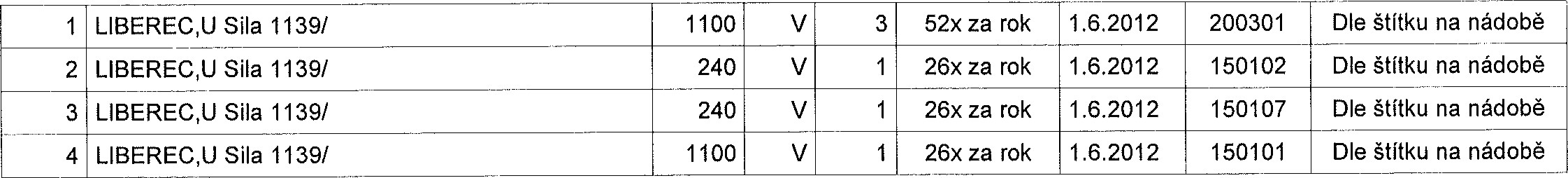 Vysvětlivky:	V — nádoba zhotovitele	N — nádoba objednateleDohodnutým platebním obdobím pro úhradu služeb je: kalendářní měsíc, splatnost 14 dníV Liberci dne 4.7. 2012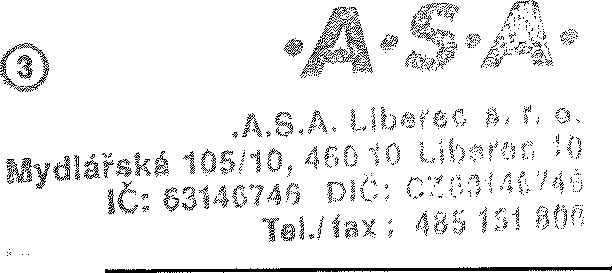 .A.S.A. Liberec s.r.o. Zhotovitel 2012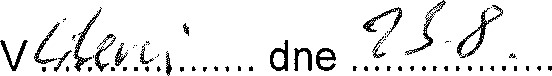 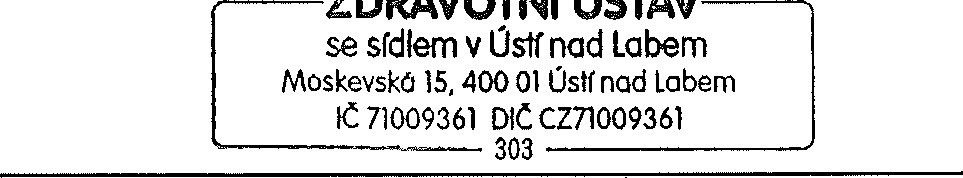 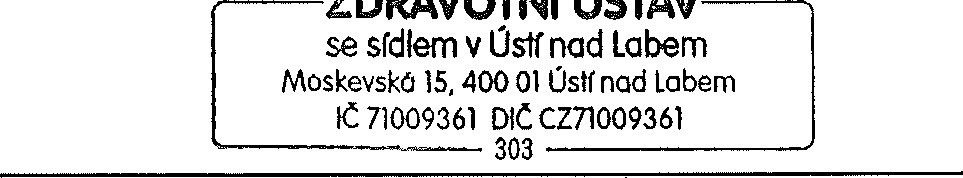 Zdravotní ústav se sídlem v Ústí nad LabeObjednatelSMLOUVASMLOUVASMLOUVAO O POS KYTOVÁNÍPOS KYTOVÁNÍS L UŽE BS L UŽE Bíslo smlouvDatum podpisu smlouvyDatum podpisu smlouvyDatum účinnosti smlouvS121100210Datum podpisu smlouvyDatum podpisu smlouvy1 .6.2012la. OBJEDNATEL Obchodní firma :Zdravotní ústav se sídlem v Ústí nad LabemSídlo :Moskevská 15, 400 01 Ústí nad Labem 1Adresa pro poštovní styk ,- regionální pracoviště, U Sila 1139, 463 1 1 Liberec 30Zastoupen , zastou en na základě Iné moci):- regionální pracoviště, U Sila 1139, 463 1 1 Liberec 30Tel./fax :Bankovní spojení ,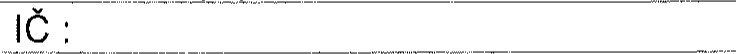 Dič :Bankovní spojení ,Dič :71009361Bankovní spojení ,Dič :CZ71009361Zapsaný v obch. rejstříku .Kontaktní osoba/tel. .Be•čková Ludmila1 b. ZHOTOVITEL Obchodní firma :.A.S.A. Liberec s.r.o.Sídlo :Mydlářská 105/10, 460 10 Liberec 10Kontaktní adresa:.A.S.A. Liberec s.r.o., provozovna Liberec, Mydlářská 105/10, 460 10 Liberec 10, tel: 485 213 020Zastoupen .Zastoupen na základě plné moci:Jaroslav SteinbergerTelefon/fax:485213020Bankovní spo•ení :ČSOB, č.ú. 0305025583/030063146746Dič :CZ63146746Kontaktní osoba/tel. /e-mail:Zapsaný v obch. rejstříkuJitka LebedováKontaktní osoba/tel. /e-mail:Zapsaný v obch. rejstříkuKrajsV soud Ústí n.Labem,sp.zn. C9256Poskytovaná službaPoskytovaná službaČetnost odvozuČetnost odvozuCelková sazba za 1 kus (Kč/rok) včetně pronájmu nádobyCelková sazba za 1 kus (Kč/rok) včetně pronájmu nádobyCelková sazba za 1 kus (Kč/rok) včetně pronájmu nádobyCelková sazba za 1 kus (Kč/rok) včetně pronájmu nádobyCelková sazba za 1 kus (Kč/rok) bez pronájmu nádobyCelková sazba za 1 kus (Kč/rok) bez pronájmu nádobyCelková sazba za 1 kus (Kč/rok) bez pronájmu nádobyCelková sazba za 1 kus (Kč/rok) bez pronájmu nádobyPoskytovaná službaPoskytovaná službaČetnost odvozuČetnost odvozuKsKsKč/rokKč/rokKsKsKč/rokKč/rokSVOZ NÁDOBY 1100 L 52X ZA ROKSVOZ NÁDOBY 1100 L 52X ZA ROK52x za rok52x za rok3316 716,0016 716,00SVOZ PLASTU PLA 240L 26X ZA ROKSVOZ PLASTU PLA 240L 26X ZA ROK26x za rok26x za rok111 168,001 168,00SVOZ SKLA PLA 240L 26X ZA ROKSVOZ PAPÍRU PLA 1 100L 	ZA ROKSVOZ SKLA PLA 240L 26X ZA ROKSVOZ PAPÍRU PLA 1 100L 	ZA ROK26x za rok26x za rok111 019,oo1 019,ooSVOZ SKLA PLA 240L 26X ZA ROKSVOZ PAPÍRU PLA 1 100L 	ZA ROKSVOZ SKLA PLA 240L 26X ZA ROKSVOZ PAPÍRU PLA 1 100L 	ZA ROK26x za rok26x za rok5 192,005 192,00StanovištěObjemvi NPočet nádobČetnost odvozuPlatnost cenyKód odpaduSvozové dny